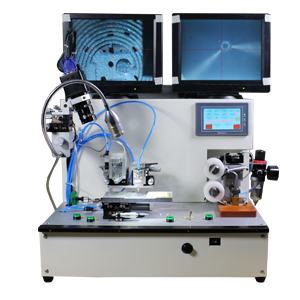 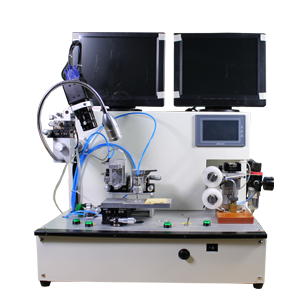 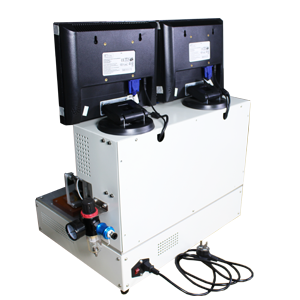 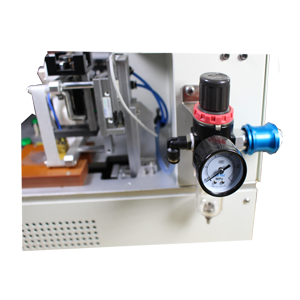 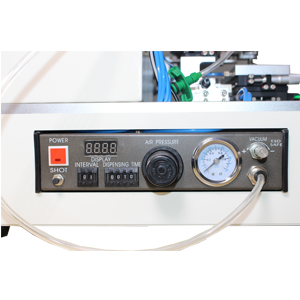 RF-500才纳根据市场需求，专为inlay打样研发的一款最新小型设备。该设备操作简单，功能齐全，工艺稳定，精度较高。具体规格如下。该产品具体技术性能：　　采用双工业相机，对芯片和天线进行对位，且上相机可微调位置，调试容易;　　采用双12寸显示器，独立工作，图像放大可达最优化;　　热压系统独立，不同热压压力、温度、时间可轻易实现，高精度;　　控制系统采用西门子PLC+西门子温控模块+触摸屏，稳定性高;　　芯片大小超过2mm，设备同样适用;　　芯片拾取可通过看显示器即可找到芯片，且能大致分辨芯片好坏;　　数字化的点胶机，使点胶量的调节更加准确;　　点胶时采用真空吸附天线，提高了设备对天线的适应性;　　开放性的设计理念，人性化的操作方式，维护更加方便;　　适合RFID电子标签的产品工艺测试，打样，小批量生产。设备尺寸620mm*650mm*680mm重量75kg功率300w气压供应5 bar≤P≤7 bar机器动作控制原理使用各向异性导电胶热压固化封装，人手上料，手动对焦，手动贴芯片，贴好芯片好转移至热压区域热压。压力设定范围50—200g±1g可容纳的产品尺寸天线 ≤100mm×80mm芯片 0.3mm×0.3mm～2mm×2mm温度设定范围50—250 ℃视像系统1个视觉系统贴片精度±25μm适应的基板材料PET   PVC   PAPER适应的粘接材料ACA   NCA   ICA